		Austin Yacht Club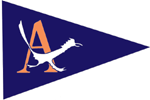 		5906 Beacon Drive
		Austin, TX 78734-1428
		(512) 266-1336				               	    BOARD OF DIRECTOR’S MEETING					    Date: Aug 11, 2020MOTION						   NAME OF BOARD MEMBER:  Gretchen DouglasBOARD POSITION:  SecretaryX  I MOVE TO: Approve the following expenditures of  $11,089.00 for phase one conversion and migration of the website, to be paid in 3 instalments. BACKGROUND/PURPOSE OF MOTION: The board and membership have requested improvements to the AYC website. Technical upgrades to the site are required to keep the website operable. NAME OF PERSON(S) WHO WILL CARRY OUT THE MOTION: The AYC Board of Directors, Jackie Wheeless, AYC staff, Web committee